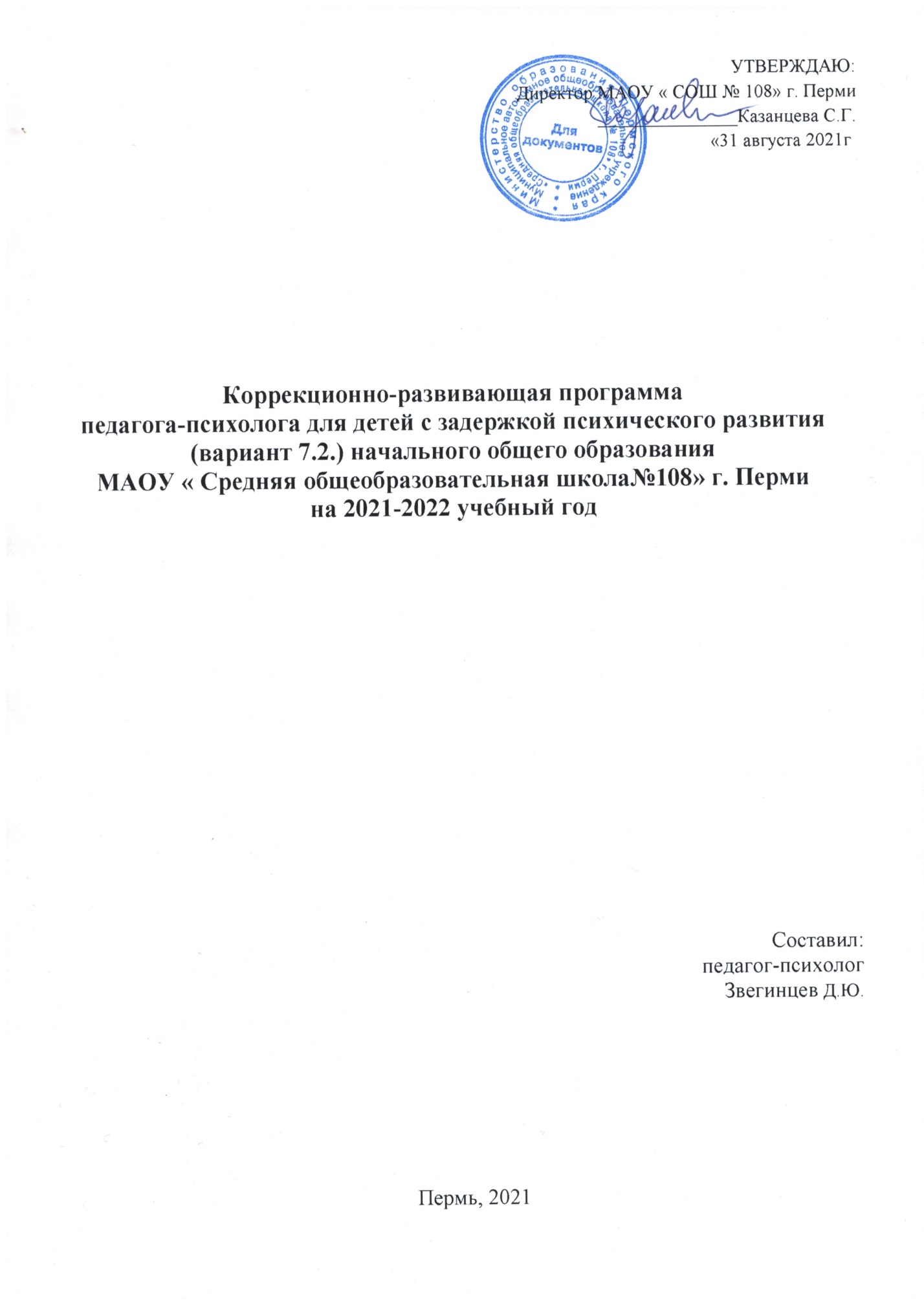 ПОЯСНИТЕЛЬНАЯ ЗАПИСКАПрограмма коррекционо - развивающих занятий разработана в соответствии с требованиями ФГОС НОО обучающихся с ОВЗ направлена на создание системы комплексной помощи обучающимся с ЗПР (7.2) в освоении АООП НОО, коррекцию недостатков в физическом и (или) психическом развитии обучающихся, их социальную адаптацию.Программа коррекционной работы должна обеспечивать:выявление особых образовательных потребностей обучающихся с ЗПР (7.2), обусловленных недостатками в их физическом и (или) психическом развитии;создание адекватных условий для реализации особых образовательных потребностей обучающихся с ЗПР;Программа коррекционной работы обеспечивает:выявление особых образовательных потребностей детей с ограниченными возможностями здоровья, обусловленных недостатками в их физическом и (или) психическом развитии;осуществление индивидуально помощи детям с ограниченными возможностями здоровья с учетом особенностей психофизического развития и индивидуальных возможностей детей (в соответствии с рекомендациями психолого-медико-педагогической комиссии);возможность освоения детьми с ограниченными возможностями здоровья основной образовательной программы начального общего образования и их интеграции в образовательном учреждении.Дети с ЗПР имеют ряд особенностей в психофизическом развитии, общении. Эти особенности не позволяют эффективно развиваться, овладевать знаниями, приобретать жизненно-необходимые умения и навыки. При ЗПР не только существенно замедляется формирование речи и словесного мышления, но и страдает развитие познавательной деятельности в целом.Структура психики ребенка с нарушениями в развитии чрезвычайно сложна. В соответствии с теоретическими положениями Л. С. Выготского о структуре дефекта и возможностях его компенсации следует различать у ребенка первичный дефект и вторичные осложнения. Характерными для детей с ЗПР 7.2 являются слабость ориентировочной деятельности, инертность нервных процессов, повышенная склонность к охранительному торможению и другие.Учитывая степень тяжести дефекта ребѐнка, состояние его здоровья, индивидуально-типологические особенности, необходимо создавать педагогические условия, направленные на преодоление трудностей овладения программными знаниями, умениями и навыками, что, в свою очередь, будет способствовать успешной адаптации и интеграции детей в обществе. Такую помощь призваны оказать специально организованные коррекционно- развивающие занятия по курсу «Коррекционные занятия для учащихся с ЗПР 7.2».Цель программы: развитие и коррекцию высших психических функций эмоционально-волевой, мотивационной сфер, механизмов волевой регуляции.Задачи:создание коррекционных условий для развития сохранных функций и личностных особенностей;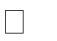 осуществление сенсорного, психологического развития в процессе освоения содержательных видов деятельности;развитие психических	функций	внимания,	памяти,	восприятия,	воображения; формирование умения сравнивать, анализировать, делать самостоятельные выводу;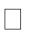 формирование механизмов волевой регуляции в процессе осуществления заданной деятельности;развитие работоспособности, умения сосредоточиваться на заданном действии; формирование положительной мотивации к обучению;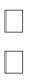 воспитание умения общаться, развитие коммуникативных навыков;воспитание самостоятельности при выполнении заданий, умение доводить начатое дело до конца. Принципы коррекционной работы:Деятельностный принцип коррекции определяет тактику проведения коррекционной работы через активизацию активной деятельности каждого ученика, в ходе которой создается необходимая основа для позитивных сдвигов в развитии личности ребенка. Коррекционное воздействие всегда осуществляется в контексте той или иной деятельности. Учет индивидуальных особенностей личности позволяет наметить программу оптимизации в пределах психофизических особенностей каждого конкретного ребенка. Коррекционная работа должна создавать оптимальные возможности для индивидуализации развития.Принцип динамичности восприятия заключается в разработке таких заданий, при решении которых у школьника возникают какие-либо пре-пятствия, преодоление которых и будет способствовать развитию учащегося, раскрытию его возможностей и способностей. Каждое задание должно проходить ряд этапов от простого к сложному. Уровень сложности должен быть доступен конкретному ребенку. Это позволяет поддерживать интерес к работе и дает возможность испытать радость преодоления трудностей.Принцип продуктивной обработки информации заключается в организации обучения таким образом, чтобы у учащихся развивался навык переноса обработки информации и тем самым развивался механизм самостоятельного поиска, выбора и принятия решения.Принцип учета эмоциональной окрашенности материала предполагает, чтобы проводимые игры, задания и упражнения создавали благоприятный, эмоциональный фон, стимулировали положительные эмоции.Специфика реализации:Требования:Программу должен вести педагог-психолог. Именно психологу, который не ведет обычных уроков, не связан в восприятии учащихся с оценочной деятельностью, легче создать атмосферу доверия, в которой учащиеся смогут свободно высказывать свое мнение,  разыгрывать ситуации, выполнять упражнения и тесты.Методическая особенность преподавания – проблемность обучения, которая достигается привлечением учащихся к обсуждению вопросов, предоставлением, учащимся возможности высказать собственное мнение, получить опыт переживания и разрешения сложных ситуаций.Важное условие реализации курса – диалогичность обучения, что исключает критические оценки, требует от психолога навыков активного слушания, гибкости и творческого подхода.Оценка эффективности программы осуществляется с помощью диагностических методик, наблюдения, собеседований с родителями и педагогами.Материалы и оборудование: тетради, ручки, карандаши цветные, краска, кисточки, пластилин, пальчиковые куклы, цветной картон, клей, ножницы, аудио записи тихой, спокойной и подвижной музыки, ковровое покрытие.Длительность занятий: 35-40 минут.Количество занятий и их тематика: Групповая. 34 часа(1 класс 33)Целевая группа: учащиеся с ЗПР (7.2) – 1-4 классРежим проведения: 2 занятие в неделю.Реализация программы осуществляется с помощью различных блоков:1  блок программы: - диагностический:На этом этапе проводится комплексная диагностика потенциальных участников группы2 блок программы связан с определением содержательного компонента, то есть подбором упражнений, психотерапевтических и психогимнастических методов, соответствующих задачам программы и индивидуальным особенностям участников группы.3 блок программы связан с проверкой эффективности коррекционно-развивающей программы.Каждое занятие состоит из 3-х частей: вводной, основной и заключительной.Все упражнения и игры, используемые в программе можно подразделить на 5 групп:К первой группе относятся игры и упражнения, направленные на снятие напряжения и раскрепощение детей, дающие возможность проявить индивидуальность.Вторая группа игр направлена на выработку правильного отношения к ошибкам и неудачам, на формирование уверенности в себе, стремления к реализации своих способностей.К третьей группе относятся игры и упражнения, направленные на актуализацию школьных переживаний, снижение тревожности и страхов.Четвертую группу составляют игры, способствующие развитию произвольности, внутреннего плана действий.Пятая группа игр и упражнений направлена на развитие интеллектуальных способностей.        Работа с родителями:В программе предусмотрены не только совместные дкоррекционные занятия, но и заняти, но и в течение всего периода работы группы проводится работа с родителями посредством психодиагностических методик, домашних заданий, консультаций и предоставлений рекомендаций и последующим обсуждением с целью:1. повышения общей сензитивности к ребенку, его проблемам;2. расширение возможностей понимания родителями своего ребенка, улучшение рефлексии, родительских взаимоотношений с ребенком;3. активизации коммуникаций в семье.Работа с педагогами:Повышение компетентности при работе с ребенком с ОВЗМетодические рекомендации по разработке интегрированных уроковУмение пользоваться простыми диагностическими методиками и применение мотивационных игр и упражнений.Ожидаемый результат программы:оптимальная ориентация педагогов и родителей в проблемах воспитания и обучения ребенка с ОВЗ;адекватное восприятие учебного материала ребенком с ОВЗ;конструктивное межличностное взаимодействие, терпимость со стороны сверстников к ребенку с ОВЗ;развитые компенсаторные навыки, выравнивание психофизических нарушений.Программа рассчитана на младших школьников, и, соответственно, продолжительность обучения занимает 4 года.Объем программы составляетв 1 классе – 68 часов в год;во 2-4 классах – 68 часов в год.План работы с родителямиУчебно-тематический план       Названия тем являются «условными», так как на каждом занятии происходит развитие познавательных процессов в комплексе (мышления, внимания, памяти, зрительно-моторной координации, пространственных представлений), а не одного какого-то процесса. 1 классСодержание программыРаздел 1. Введение в программуЗанятие 1.1 Вводное занятие.Знакомство с программой и обучением. Инструктаж по технике безопасности.Занятие 1.2 Вводное занятие.Начальная диагностика и тестирование.Раздел 2. Развивающие занятия.Занятие 2.1 Упражнения на развитие умения классифицировать предметы и слова.«Допиши по аналогии», «Раздели на группы», «Нарисуй по точкам».Занятие 2.2 Упражнения на развитие умения обобщать, анализировать, сопоставлять понятия.«Найди слово в слове», «Шифровальщик», «Повтори фигуру».Занятие 2.3 Упражнения на развитие умения владеть операциями анализа и синтеза.«Преврати одни слова в другие», «Вставь слово», «Нарисуй по точкам».Занятие 2.4  Упражнения на развитие зрительно-моторной координации.«Восстанови порядок», «Нарисуй по точкам», «Найди слова».Занятие 2.5 Упражнения на развитие понятийного мышления (умение обобщать).«Найди общее название», «Соедини половинки слов», «Нарисуй по точкам».Занятие 2.6 Упражнения на развитие способности к классификации, абстрагированию.«Замени одним словом», «Найди лишнее слово», «Нарисуй по точкам».Занятие 2.7 Упражнения на развитие понятийного мышления (умение обобщать).«Замени одним словом», «Найди общее название», «Нарисуй по точкам».Занятие 2.8  Упражнения на развитие зрительно-моторной координации.«Восстанови слова», «Выбери правильный ответ», «Нарисуй по точкам».Занятие 2.9  Упражнения на развитие умения устанавливать связи между понятиями. «Подчеркни «наоборот», «Вставь числа», «Нарисуй по точкам».Занятие 2.10 Упражнения на развитие понятийного мышления (умение обобщать).«Найди общее название», «Шифровальщик», «Нарисуй по точкам».Занятие 2.11 Упражнения на развитие умения устанавливать связи между понятиями.«Найди лишнее слово», «Допиши по аналогии», «Нарисуй такую же фигуру».Занятие 2.12 Упражнения на развитие умения устанавливать связи между понятиями. «Допиши по аналогии», «»Допиши «наоборот», «Нарисуй такую же фигуру».Занятие 2.13 Упражнения на развитие способности к классификации, абстрагированию.«Найди лишнее слово», «Восстанови слова», «Нарисуй такую же фигуру».Занятие 2.14 Упражнения на развитие понятийного мышления (умение обобщать).«Продолжи ряд слов», «Соедини половинки слов», «Нарисуй такую же фигуру».Занятие 2.15 Упражнения на развитие зрительно-моторной координации.«Найди слова», «Найди лишнее слово», «Нарисуй такую же фигуру».Занятие 2.16 Упражнения на развитие понятийного мышления (умение обобщать).«Допиши «наоборот», «Найди общее название», «Нарисуй такую же фигуру».Занятие 2.17  Упражнения на развитие умения обобщать, анализировать, сопоставлять понятия.«Выбери правильный ответ», «Найди слово в слове», «Нарисуй такую же фигуру».Занятие 2.18 Упражнения на развитие способности к классификации, абстрагированию.«Найди слова», «Найди лишнее слово», «Нарисуй такую же фигуру».Занятие 2.19 Упражнения на развитие понятийного мышления (умение обобщать).«Выбери правильный ответ», «Найди общее название», «Нарисуй такую же фигуру».Занятие 2.20 Упражнения на развитие умения устанавливать связи между понятиями.«Вставь по аналогии», «Допиши по аналогии», «Нарисуй такую же фигуру».Занятие 2.21 Упражнения на развитие умения классифицировать предметы и слова.«Найди лишнее слово», «Раздели на группы», «Раскрась картинку».Занятие 2.22  Упражнения на развитие  внимания, наблюдательности, навыков устного счёта.«Тренируй внимание», «Соедини половинки слов», «Раскрась картинку».Занятие 2.23  Упражнения на развитие внимания.«Тренируй внимание», «Найди пару», «Раскрась картинку».Занятие 2.24 Упражнения на развитие умения устанавливать связи между понятиями.«Подчеркни «наоборот», «Найди слова», «Раскрась картинку».Занятие 2.25 Упражнения на развитие умения владеть операциями анализа и синтеза.«Преврати одни слова в другие», «Составь слова», «Раскрась картинку».Занятие 2.26 Упражнения на развитие зрительно-моторной координации.«Выбери правильный ответ», «Найди слова», «Раскрась картинку».Занятие 2.27 Упражнения на развитие внимания, ассоциативной памяти.«Собери слова», «Шифровальщик», «Раскрась картинку».Занятие 2.28 Упражнения на развитие умения устанавливать связи между понятиями.«Допиши по аналогии», «Соедини выражения», «Раскрась картинку».Занятие 2.29 Упражнения на развитие умения устанавливать связи между понятиями.«Допиши по аналогии», «Вставь числа», «Раскрась картинку».Занятие 2.30 Упражнения на развитие умения владеть операциями анализа и синтеза.«Найди пару», «Найди слова», «Раскрась картинку».Раздел 3. Подведение итогов.Занятие 3.1 Итоговая диагностика и тестирование.Занятие 3.2. Выставка-конкурс «Лучшая книга».2 классСодержание программыРаздел 1. Введение в программуЗанятие 1.1 Вводное занятие.Знакомство с программой и обучением. Инструктаж по технике безопасности.Занятие 1.2 Вводное занятие.Начальная диагностика и тестирование.Раздел 2. Развивающие занятия.Занятие 2.1 Упражнения на развитие умения владеть операциями анализа и синтеза.«Восстанови слова», «Найди слова», «Найди пару», «Нарисуй такую же фигуру».Занятие 2.2 Упражнения на развитие умения  устанавливать связи между понятиями.«Вставь по аналогии», «Слова рассыпались», «Развивай быстроту реакции», «Нарисуй такую же фигуру».Занятие 2.3 Упражнения на развитие умения классифицировать предметы и слова.«Найди лишнее слово», «Найди слова», «Допиши пословицу», «Нарисуй такую же фигуру».Занятие 2.4  Упражнения на развитие умения устанавливать различные виды отношений между понятиями.«Соедини половинки слов», «Слова рассыпались», «Наоборот», «Нарисуй такую же фигуру».Занятие 2.5  Упражнения на развитие мышления (процессы синтеза).«Найди лишнее слово», «Восстанови слова», «Составь новое слово», «Нарисуй такую же фигуру».Занятие 2.6 Упражнения на развитие вербально – смыслового анализа.«Составь новое слово», «Вставь по аналогии», «Крылатые» выражения», «Нарисуй такую же фигуру».Занятие 2.7 Упражнения на развитие умения  устанавливать связи между понятиями.«Вставь по аналогии», «Найди лишнее слово», «Найди пару», «Нарисуй такую же фигуру».Занятие 2.8 Упражнения на развитие логического мышления.«Подбери слово», «Тренируй логическое мышление», «Найди общее название», «Нарисуй такую же фигуру».Занятие 2.9 Упражнения на развитие умения  устанавливать связи между понятиями.«Найди лишнее слово», «Проведи аналогию», «Составь новые слова», «Нарисуй такую же фигуру».Занятие 2.10 Упражнения на развитие быстроты реакции.«Вставь по аналогии», «Развивай быстроту реакции», «Составь пару», «Нарисуй такую же фигуру».Занятие 2.11 Упражнения на развитие умения  устанавливать связи между понятиями.«Вставь по аналогии», «Составь пару», «Превращение слов», «Нарисуй такую же фигуру».Занятие 2.12 Упражнения на развитие вербально - понятийного мышления.«Составь пару», «Найди общее название», «Найди пару», «Нарисуй такую же фигуру».Занятие 2.13 Упражнения на развитие умения классифицировать предметы и слова.«Найди общее название», «Раздели слова на группы», «Найди пару», «Нарисуй такую же фигуру».Занятие 2.14 Упражнения на развитие вербально - понятийного мышления.«Найди пару», «Найди общее название», «Нарисуй такую же фигуру», «Найди лишнее слово».Занятие 2.15  Упражнения на развитие умения устанавливать различные виды отношений между понятиями.«Составь новые слова», «Найди лишнее слово», «Наоборот», «Нарисуй такую же фигуру».Занятие 2.16  Упражнения на развитие мышления (процессы синтеза).«Найди слова», «Слова рассыпались», «Найди общее название», «Нарисуй такую же фигуру».Занятие 2.17 Упражнения на развитие умения  устанавливать связи между понятиями.«Вставь по аналогии», «Составь слова», «Продолжи числовой ряд», «Нарисуй такую же фигуру».Занятие 2.18 Упражнения на развитие вербально – логического мышления.«Допиши определения», «Найди лишнее слово», «Нарисуй такую же фигуру», «Продолжи числовой ряд».Занятие 2.19 Упражнения на развитие внимания, ассоциативной памяти.«Шифровальщик», «Найди пару», «Допиши определения», «Нарисуй такую же фигуру».Занятие 2.20  Упражнения на развитие умения устанавливать различные виды отношений между понятиями.«Найди общее название», «Восстанови слова», «Развивай логику», «Нарисуй такую же фигуру».Занятие 2.21 Упражнения на развитие внимания.«Раздели слова на группы», «Найди пару», «Тренируй внимание», «Нарисуй такую же фигуру».Занятие 2.22 Упражнения на развитие умения  устанавливать связи между понятиями.«Найди все слова в строчках», «Вставь по аналогии», «Впиши слова», «Нарисуй такую же фигуру».Занятие 2.23 Упражнения на развитие умения  устанавливать связи между понятиями.«Раздели слова на группы», «Составь слово», «Волшебный квадрат», «Нарисуй такую же фигуру».Занятие 2.24 Упражнения на развитие умения  устанавливать связи между понятиями.«Превращение слов», «Вставь по аналогии», «Шифровальщик», «Нарисуй такую же фигуру».Занятие 2.25 Упражнения на развитие мыслительной операции анализ через синтез.«Развивай логику», «Восстанови слова», «Анаграммы», «Нарисуй такую же фигуру».Занятие 2.26 Упражнения на развитие внимания, ассоциативной памяти.«Раздели слова на группы», «Шифровальщик», «Найди лишнее слово», «Нарисуй такую же фигуру».Занятие 2.27 Упражнения на развитие умения  устанавливать связи между понятиями.«Вставь по аналогии», «Найди лишнее слово», «продолжи числовой ряд», «Нарисуй такую же фигуру».Занятие 2.28  Упражнения на развитие вербально – смыслового анализа.«Раздели слова на группы», «Крылатые выражения», «Развивай внимание», «Нарисуй такую же фигуру».Занятие 2.29  Упражнения на развитие внимания.«Найди общее название», «Слова рассыпались», «Развивай внимание», «Нарисуй такую же фигуру».Занятие 2.30 Упражнения на развитие умения  устанавливать связи между понятиями.«Слова рассыпались», «Вставь по аналогии», «Нарисуй такую же фигуру», «Найди общее название».Раздел 3. Подведение итогов.Занятие 3.1 Итоговая диагностика и тестирование.Занятие 3.2. Выставка-конкурс «Лучшая книга».3 классСодержание программыРаздел 1. Введение в программуЗанятие 1.1 Вводное занятие.Знакомство с программой и обучением. Инструктаж по технике безопасности.Занятие 1.2 Вводное занятие.Начальная диагностика и тестирование.Раздел 2. Развивающие занятия.Занятие 2.1 Упражнения на развитие мышления (вербальное, мыслительные операции анализа и синтеза). Развитие пространственных представлений.«Проведи аналогию», «Шифровальщик», «Составь анаграмму», «Дорисуй по клеточкам».Занятие 2.2 Упражнения на развитие  зрительной памяти.  «Вставь недостающее слово», «Найди лишнее слово»», «Найди слова в слове», «Потренируй память», Занятие 2.3 Упражнения на развитие внимания, ассоциативной памяти.«Проведи аналогию», «Шифровальщик», «Развивай внимание», «Дорисуй по клеточкам».Занятие 2.4 Упражнения на развитие пространственных представлений, мыслительных операций анализа и синтеза.«Потренируй логическое мышление», «Развивай память», «Найди слова в слове», «Нарисуй фигуру по клеточкам».Занятие 2.5 Упражнения на развитие вербально - логического мышления.«Найди общее название», «Развивай внимание», «Найди все слова в строчках», «Дорисуй по клеточкам».Занятие 2.6  Упражнения на развитие внимания.«Проведи аналогию», «Найди лишнее слово», «Развивай быстроту реакции», «Развивай внимание».Занятие 2.7 Упражнения на развитие вербально - логического мышления.«Тренируй внимание», «Найди лишнее слово», «Тренируй внимание», «Развивай быстроту реакции».Занятие 2.8 Упражнения на развитие способности к классификации и абстрагированию.«Проведи аналогию», «Найди общее название», «Получи новое слово», «Тренируй память».Занятие 2.9 Упражнения на развитие способности к классификации и абстрагированию.«Объедини слова по смыслу», «Найди общее название», «Развивай логическое мышление», «Развивай внимание».Занятие 2.10 Упражнения на развитие вербально - логического мышления.«Восстанови слова», «Найди лишнее слово», «Проведи аналогию», «Посмотри и запомни».Занятие 2.11 Упражнения на развитие способности к классификации и абстрагированию.«Восстанови рассказ», «Найди все слова в строчках», «Развивай внимание», «Выбери два главных слова».Занятие 2.12  Упражнения на установление связи между понятиями.«Найди лишнее словосочетание», «Тренируй логической мышление», «Дорисуй по клеточкам», «Вставь по аналогии».Занятие 2.13  Упражнения на развитие способности к классификации и абстрагированию.«Составь пропорции», «Расшифруй предложения», «Развивай логической мышление», «Дорисуй по клеточкам».Занятие 2.14  Упражнения на развитие концентрации и избирательности внимания. «Найди лишнее словосочетание», «Вставь букву», «Найди все слова в строчках», «Дорисуй по клеточкам».Занятие 2.15 Упражнения на развитие внимания и ассоциативной памяти.«Составь слова», «Восстанови слова», «Найди лишнее слово», «Тренируй внимание».Занятие 2.16 Упражнения на развитие вербально - логического мышления.«Составь анаграмму», «Нарисуй по клеточкам», «Шифровальщик», «Соедини половинки слов»,Занятие 2.17  Упражнения на развитие способности к классификации и абстрагированию.«Составь слова», «Проведи аналогию», «Нарисуй по клеточкам», «Закончи предложение».Занятие 2.18 Упражнения на развитие вербально - логического мышления.«Найди лишнее слово», «Восстанови слова», «Соедини половинки слов», «Нарисуй по клеточкам».Занятие 2.19 Упражнения на развитие вербально - логического мышления.«Проведи аналогию», «Восстанови рассказ», «Выбери два главных слова», «Нарисуй по клеточкам».Занятие 2.20  Упражнения на установления связи между понятиями.«Составь пропорции», «Составь слова», «Из двух слов составь одно», «Нарисуй по клеточкам».Занятие 2.21  Упражнения на развитие логического мышления.«Развивай логическое мышление», «Продолжи числовой ряд», «Найди лишнее слово», «Нарисуй по клеточкам».Занятие 2.22  Упражнения на развитие зрительной памяти.«Развивай зрительную память», «Найди общее название», «Нарисуй по клеточкам», «Восстанови рассказ».Занятие 2.23  Упражнения на развитие зрительной памяти.«Получи новое слово», «Проведи аналогию», «Развивай зрительную память», «Исправь ошибки».Занятие 2.24  Упражнения на развитие памяти, внимания, мышления.«Проведи аналогию», «Развивай зрительную память», «Развивай логическое мышление», «Нарисуй по клеточкам».Занятие 2.25  Упражнения на развитие памяти, внимания, мышления.«Составь пропорции», «Найди лишнее слово», «Нарисуй по клеточкам», «Вставь недостающее слово».Занятие 2.26  Упражнения на развитие логического мышления.«Найди слова в слове», «Тренируй логическое мышление», «Развивай внимание», «Нарисуй по клеточкам».Занятие 2.27  Упражнения на развитие памяти, внимания, мышления.«Проведи аналогию», «Развивай логическое мышление», «Мегаграммы», «Развивай зрительную память».Занятие 2.28  Упражнения на развитие памяти, внимания, мышления. «Двойные значение», «Найди общее название», «Найди лишнее слово», «Тренируй внимание».Занятие 2.29  Упражнения на развитие логического мышления.«Развивай логическое мышление», «Найди лишнее слово», «Соедини половинки слов», «Нарисуй по клеточкам».Занятие 2.30 Упражнения  на развитие ассоциативного мышления.«Развивай ассоциативное мышление», «Развивай быстроту реакции», «Нарисуй по клеточкам», «Составь слова».Раздел 3. Подведение итогов.Занятие 3.1 Итоговая диагностика и тестирование.Занятие 3.2. Выставка-конкурс «Лучшая книга».4 классСодержание программыРаздел 1. Введение в программуЗанятие 1.1 Вводное занятие.Знакомство с программой и обучением. Инструктаж по технике безопасности. Занятие 1.2 Вводное занятие.Начальная диагностика и тестирование.Раздел 2. Развивающие занятия.Занятие 2.1 Упражнения на развитие вербально – логического мышления.«Сделай равенство верным», «Вставь по аналогии», «Подбери выражения», «Какой фигуры не хватает?», «Восстанови рисунок по коду».Занятие 2.2 Упражнения на развитие аналитических познавательных способностей.«Вставь недостающий слог», «Составь слова», «Найди антонимы», «Какой фигуры не хватает?», «Восстанови рисунок по коду».Занятие 2.3 Упражнения на развитие вербально – логического мышления.«Вставь букву «а», «Вставь недостающий слог», «Вставь по аналогии», «Какой фигуры не хватает?», «Восстанови рисунок по коду».Занятие 2.4 Упражнения на классификацию различным способом.«Найди лишнее слово», «Найди названия животных», «Вставь пропущенное слово», «Какой фигуры не хватает?», «Нарисуй такую же картину».Занятие 2.5 Упражнения на развитие способности к объединению частей в систему.«Запиши одним словом», «Восстанови слова», «Проведи аналогию», «Какой фигуры не хватает?», «Восстанови рисунок по коду».Занятие 2.6 Упражнения на развитие способности к классификации и абстрагированию.«Найди лишнее слово», «Какой фигуры не хватает?», «Расшифруй», «Запиши одним словом», «Нарисуй такую же картину».Занятие 2.7  Упражнения на развитие способности к объединению частей в систему.«Вставь недостающее слово», «Продолжи числовой ряд», «Получи новое слово», «Какой фигуры не хватает?», «Нарисуй такую же фигуру».Занятие 2.8 Упражнения на развитие аналитических познавательных способностей.«Восстанови слова», «Продолжи числовой ряд», «Найди антонимы», «Какой фигуры не хватает?», «Восстанови рисунок по коду».Занятие 2.9 Упражнения на развитие вербально – логического мышления.«Найди похожие слова», «Запиши одним словом», «Найди пропущенные числа», «Какой фигуры не хватает?», «Восстанови рисунок по коду».Занятие 2.10 Упражнения на развитие внимания и ассоциативной памяти.«Восстанови слова», «Расшифруй», «Проведи аналогию», «Какой фигуры не хватает?», «Нарисуй такую же фигуру».Занятие 2.11  Упражнения на развитие мыслительных операций анализа и синтеза, установление закономерностей, пространственных представлений.«Составь третье слово», «Допиши стихотворение», «Восстанови слова», «Какой фигуры не хватает?», «Нарисуй такой же замок».Занятие 2.12 Упражнения на развитие способности к анализу, синтезу, классификации.«Из двух слов составь одно», «Какой фигуры не хватает?», «Проведи аналогию», «Сделай равенство верным», «Нарисуй такую же рыбку, но в зеркальном отражении».Занятие 2.13 Упражнения на развитие аналитических познавательных способностей.«Найди лишнее слово», «Какой фигуры не хватает?», «Из двух слов составь одно», «Проведи аналогию», «Нарисуй такую же лису, но в зеркальном отражении».Занятие 2.14 Упражнения на развитие аналитических познавательных способностей.«Получи новое слово», «Восстанови слова», «Продолжи числовой ряд», «Какой фигуры не хватает?», «Восстанови рисунок по коду».Занятие 2.15 Упражнения на развитие вербально–логического мышления.«Восстанови слова», «Найди лишнее слово», «Анаграммы», «Какой фигуры не хватает?», «Нарисуй такого же крокодила, но в зеркальном отражении».Занятие 2.16 Упражнения на развитие концентрации и избирательности внимания.«Найди все слова в строчках», «Восстанови слова», «Продолжи числовой ряд», «Какой фигуры не хватает?», «Нарисуй такую же сову».Занятие 2.17 Упражнения на развитие вербально–логического мышления.«Восстанови слова», «Какой фигуры не хватает?», «Выбери два главных слова», «Составь анаграмму», «Нарисуй такую же лодку, но в зеркальном отражении».Занятие 2.18  Упражнения на развитие распределения и избирательности внимания.  «Расшифруй», «Из двух слов составь одно», «Расставь знаки», «Какой фигуры не хватает?», «Восстанови рисунок по коду».Занятие 2.19   Упражнения на развитие способности к классификации и абстрагированию.«Вставь недостающее слово», «Найди лишнее слово», «Составь анаграмму», «Нарисуй кабана в зеркальном отражении», «Какой фигуры не хватает?».Занятие 2.20 Упражнения на развитие вербально–логического мышления.«Из двух слов составь одно», «Найди общее название», «Вставь по аналогии», «Какой фигуры не хватает?», «Нарисуй такую же картину, но в зеркальном отражении».Занятие 2.21  Упражнения на развитие мыслительных операций анализа и синтеза, установление закономерностей, пространственных представлений.«Вставь по аналогии», «Составь третье слово», «Соедини слоги», «Какой фигуры не хватает?», «Нарисуй такой же автомобиль, но в зеркальном отражении».Занятие 2.22 Упражнения на развитие вербально–логического мышления.«Вставь по аналогии», «Какой фигуры не хватает?», «Найди пропущенные числа», «Найди общее название», «Восстанови рисунок по коду».Занятие 2.23 Упражнения на развитие вербально–логического мышления.«Вставь недостающее слово», «Вставь по аналогии», «Найди общее название», «Нарисуй вторую половину замка», «Какой фигуры не хватает?».Занятие 2.24  Упражнения  на развитие ассоциативного мышления.«Найди общее название», «Найди пропущенные числа», «Какой фигуры не хватает?», «Вставь недостающее слово», «Восстанови рисунок по коду».Занятие 2.25  Упражнения на развитие  межпонятийных связей.«Найди общее название», «Вставь по аналогии», «Какой фигуры не хватает?», «Восстанови рассказ», «Дорисуй вторую половину робота».Занятие 2.26  Упражнения на развитие мыслительных операций анализа и синтеза, установление закономерностей, пространственных представлений.«Анаграммы», «Грамматическая арифметика», «Вставь недостающее слово», «Какой фигуры не хватает?», «Нарисуй такого же лебедя, но в зеркальном отражении».Занятие 2.27 Упражнения на развитие произвольного внимания, установление закономерностей.«Грамматическая арифметика», «Найди слова в слове», «Найди лишнее слово», «Какой фигуры не хватает?», «Нарисуй такай же вертолёт, но в зеркальном отражении».Занятие 2.28 Упражнения на развитие памяти, внимания, мышления. «Найди животное», «Расставь знаки», «Проведи аналогию», «Какой фигуры не хватает?», «Нарисуй такую же змею».Занятие 2.29 Упражнения на развитие вербально–логического мышления.«Проведи аналогию», «Расставь знаки», «Закончи выражения», «Какой фигуры не хватает?», «Нарисуй такого же жирафа, только в зеркальном отражении».Занятие 2.30 Упражнения на развитие произвольной сферы, пространственных представлений, установление связей.«Вставь недостающее слово», «Какой фигуры не хватает?», «Проведи аналогию», «Составь цепочку слов», «Нарисуй такую же голову лошади, но в зеркальном отражении».Раздел 3. Подведение итогов.Занятие 3.1 Итоговая диагностика и тестирование.Занятие 3.2. Выставка-конкурс «Лучшая книга».Методическое обеспечениеСодержание занятий психологического развития «Учись учиться» основывается на:- анализе психологических причин трудностей, которые испытывают младшие школьники при усвоении учебного материала;- необходимости целенаправленного формирования психологических новообразований младшего школьного возраста;- необходимости формирования психологической готовности учащихся к переходу в среднюю школу.Анализ этих и других факторов позволил определить содержание таких занятий. Они включают:* развитие познавательных процессов (памяти, внимания, мышления, пространственного восприятия);* создание психологических предпосылок овладения учебной деятельностью, т. е. таких психологических качеств и умений, без которых учебная деятельность не может осуществляться успешно (умение копировать образец, умение слушать и слышать учителя, т. е. умение подчиняться словесным указаниям учителя; умение учитывать в своей работе заданную систему требований);* формирование психологических новообразований младшего школьного возраста (внутреннего плана действия, т. е. умения выполнять задания в интеллектуальном плане без опоры и реального манипулирования объектами; произвольности в управлении не только двигательными, но, главным образом, интеллектуальными процессами, т.е. школьник должен научиться произвольно управлять своим восприятием, вниманием, произвольно запоминать, подчинять мыслительную деятельность поставленной задаче, рефлексии, т.е. умению осознавать свои психические процессы, ход своей деятельности, анализировать свой ответ, затруднения, ошибки);* не менее важной является и задача подготовки младшего школьника к переходу в среднюю школу. Хорошо известно, что школьники испытывают порой значительные трудности, начиная учиться в средних классах, требования в которых к степени развития различных сторон психической деятельности учащихся достаточно высокие. Поэтому у учащихся должны быть сформированы такие индивидуальные качества и умения, которые позволили бы им наиболее легко адаптироваться к требованиям средней школы. Это значит, что психологические процессы учащихся должны быть сформированы на новом, более высоком уровне: должны функционировать более сложные, опосредованные формы памяти, быть развиты предпосылки к переходу на уровень абстрактного, словесно-логического (понятийного) мышления, иметь место достаточно высокий уровень произвольности в управлении как двигательными, так и интеллектуальными процессами.    Приведенные ниже задания, составляющие основу программы «Учись учиться» для младших школьников, классифицированы по основным  направлениям программы. Все познавательные процессы (внимание, мышление, память и т.д.) не существуют в «чистом» виде, а представляют собой единую систему и развиваются, следовательно, в комплексе. Например,  упражнение «Дорисуй по клеточкам», отнесенное в силу своей специфики к заданиям на развитие пространственной ориентировки, эффективно способствует также развитию внимания, памяти, самоконтроля, функций мелкой моторики руки, а задание «Анаграмма» при своей выраженной логической направленности требует от учащихся также концентрации внимания и стимулирует развитие памяти.
1.Задания на развитие  мышления.Развитие математического аспекта логического мышления.* «Продолжи числовой ряд» - ученикам предлагается продолжить некоторый ряд чисел, используя для этого выявленную закономерность.* «Продолжи закономерность» - выявить закономерность в графическом изображении на основе наблюдения, анализа, сравнения с последующим использованием подмеченной закономерности для выполнения задания.* «Тренируй логическое мышление» - между числами надо вставить пропущенные знаки математических действий, так, чтобы получился данный ответ. (Например, 3  4  5  6  7  8 = 17,        3  4  5  6  7  8 = 21).* «Развивай быстроту реакции» - найти за 2 минуты по три числа в ряду, сумма которых равна числу, данному отдельно (Например, «8  11  7  10   3    4       25»).* Текстовые аналитические задачи.* «Развивай логическое мышление» - вписать в клеточки квадратов такие числа, чтобы сумма их по вертикали, горизонтали и диагонали была одна и та же.* «Вставь пропущенное число» - определить, как получено число в скобках в первой строке, и по аналогии вставить пропущенное число во вторую строку.   (Например, «42 (44) 38                      23 (….) 28»).Развитие невербального мышления.«Дорисуй девятое» - детям предлагается дорисовать недостающую фигуру, используя выявленные логические закономерности.Развитие вербального мышления.* «Найди лишнее слово» - детям предъявляется группа слов, которые, за исключением одного из них, объединены общим родовым понятием. Необходимо найти «лишнее» слово, не относящееся к указанному понятию. * «Вставь недостающее слово» - задание направлено на развитие способности к объединению отдельных частей в систему. Надо подобрать такое слово, которое подходило бы  сразу обоим предложенным словам, и вписать его в скобки. (Например, разговор (затяжной) дождь, друг (старый) шкаф.)* «Подбери пару»  или «Проведи аналогию» - эти задания способствуют развитию межпонятийных связей. Предлагается пара слов, находящихся в определённой логической связи (например, причина-следствие, род-вид и т.п.) К указанному третьему слову необходимо подобрать из ряда имеющихся (или придумать самостоятельно) слово, которое находится с ним в той же логической связи. (Например, «Юрий-Москва, ……… - Петербург»). Дописать следующее слово, не нарушая закономерности  (Например, «А, Б, В, ……»,  «сентябрь, октябрь, ноябрь, ……»).* «Выбери два главных слова» - ученикам предлагается выбрать  из скобок и подчеркнуть два слова, которые являются главными (существенными) для слова перед скобками. (Например, «война (аэроплан, пушки, сражения, солдаты, ружьё»)* «Из двух слов составь одно» - слово в скобках в верхнем ряду образовано из двух рядом стоящих. Надо понять закономерность словообразования и по аналогии записать слово в скобках нижнего ряда. (Например, слава (сапог) порог                     плешь (……) надел)Развитие способности к анализу, синтезу, классификации.* «Какой фигуры не хватает?» - написать на месте пропуска номер фигуры, которой не хватает.* «Анаграмма» - переставляя буквы в словах, надо получить новое слово (Например, «валик – вилка», «тёрка – актёр»).* «Составь новое слово» - из каждого слова надо выбрать определённые слог и составить новое слово. (Например, «каша, река, тарелка – карета»). * «Найди общее название» - написать общее название каждой группе слов. (Например, «малина, клубника, черника - ……………»).* «Раздели слова на группы» - дан набор слов, которые надо разделить на группы – по три слова в каждой (по семь слов). Объяснить принцип группировки и дать название каждой группе.* «Восстанови слова» - переставить буквы, не пропуская и не добавляя ни одной буквы. Слова могут быть только существительными. (Например, «наул - …….», «фражи - …….»).* «Сделай равенство верным» - заменить слова в скобках так, чтобы равенство было верным. (Например, «с + (шерсть) = (эмоция) – смех).* «Вставь недостающий слог» - вставить в скобки слог из двух букв, чтобы получилось по два слова в каждой строке: первое будет заканчиваться на угаданный слог, второе – начинаться с него. (Например, «мет(…)са – метро, роса).* «Составь третье слово» - путём перестановки букв в каждой паре слов составить третье слово – имя существительное. Должны быть использованы все буквы. (Например, «охра + под = пароход»).2. Задания  на развитие различных аспектов внимания.Упражнения, направленные на увеличение уровня распределения внимания.* В таблицах в произвольном порядке расставлены числа от 1 до 20. Но чисел – 20, а клеточек – 16. Надо найти и записать по четыре отсутствующие цифры в каждой таблице.* В каждой строчке надо найти пропущенные числа.* Поставить буквы из правого кроссворда в порядке, который указан в левом кроссворде. Должны получиться четыре слова.Упражнения, направленные на усиление концентрации и устойчивости внимания.* Не водя карандашом по линиям, а лишь отслеживая их глазами, определить буквы, соответствующие цифрам. Выписать их по порядку и прочитать рассыпанные слова.* Соединить буквы по линиям и записать загадку.* Изменить одну букву в каждом слове, чтобы получилось новое слово.* Найти в каждом слове спрятанное слово.* «Шифровальщик» - каждой цифре  соответствует определённая буква (ключ дан в задании). Дети вместо цифр должны записать соответствующие буквы и получить слово.* В таблице записаны буквы и цифры. Дети должны гласные буквы обвести в кружок, согласные буквы – в треугольник, цифры – зачеркнуть.Упражнения, направленные на тренировку распределения и избирательности внимания.* Среди буквенного сплошного текста имеются слова. Надо найти и подчеркнуть эти слова.* Расставить цифры в кружочках так, чтобы стрелка всегда была направлена от кружка с большей цифрой к кружку с меньшей цифрой.* В таблице, заполненной буквами надо найти названия 10 животных (птиц, рыб и т.п.). Названия располагаются по горизонтали и по вертикали.* Дан набор слов, надо выписать вторую букву каждого слова – должна получиться строка из хорошо известного стихотворения.3. Задания на развитие  различных аспектов памяти.* В 4 квадратах  определённым образом расставлены точки (фигуры). Ребёнок должен внимательно посмотреть на эти квадраты и постараться запомнить расположение точек (фигур) в течение 30 с. Затем закрыть и попробовать точно так же расставить эти точки (фигуры) в пустых квадратах.* Прочитать слова, постараться их запомнить. Закрыть их листом бумаги и письменно ответить на вопросы («Сколько букв в предпоследнем слове?», «Сколько слов заканчивалось на согласную?» и т.д.). * Рассмотреть в течение 10 с. рисунки, запомнить их расположение, форму, детали. Затем закрыть рисунки и только после этого прочитать вопросы и ответить на них («На какой странице открыта книга?», «В какую сторону смотрит собака?»). * Прочитать внимательно один раз 10 пар слов, попытаться их запомнить. Затем закрыть и попробовать по памяти написать второе слово из каждой пары.* Перед учащимися 9 фигур, которые они должны запомнить. Затем  надо закрыть таблицу с фигурами и попробовать их узнать среди 25 фигур на другой таблице.4. Пространственно – ориентационные задания, развитие зрительно – моторной координации, развитие умения копировать образец.«Нарисуй по точкам» - «Повтори фигуру», «Нарисуй такую же фигуру, но в зеркальном отражении» - «Дорисуй по клеточкам» - «Восстанови рисунок по коду» - построить указанные точки по их координатам и последовательно соединить ломаной линией, чтобы получился рисунок.5. Развитие речи, обогащение словарного запаса.* «Подбери выражения» - подобрать с помощью стрелочек выражения, противоположные по значению. (Например, «Светло, хоть иголки собирай» - «Ни зги не видно»).* «Составь пару» - соединить с помощью стрелочек предложения с совпадающими по значению словами и выражениями. (Например,«Глаза на лоб лезут» - «Сильно удивляться»).* «Найди антонимы» - два слова в каждом ряду являются противоположными по своему значению в большей степени, чем остальные. Надо найти эти антонимы и выписать их. * «Запиши одним словом» - заменить выражения одним глаголом. (Например, «путаться под ногами - ……», «водить за нос - ………).* «Восстанови рассказ» - в текст надо вставить пропущенные слова так, чтобы получился рассказ на определённую тему.* «Расшифруй предложения» - в предложениях перепутались слова, следует восстановить их порядок и прочитать предложения.* «Допиши стихотворение» - вставить в стихотворение подходящие по смыслу предлоги.* «Найди слова в слове» - составить их букв данного слова новые слова (буквы в слове не повторять, составлять только имена существительные).* «Закончи выражения», «Допиши пословицу» - дано начало «крылатой фразы», ученик должен дописать вторую часть фразы и объяснить её значение. (Например, «набрать в рот…..», «не успел глазом …….»).* «Наоборот» - написать слова, которые имеют противоположный смысл данным.* «Крылатые выражения» - объяснить одним словом, что обозначают данные выражения. (Например, «Бить баклуши», «Намылить шею», «Витать в облаках»).* «Подбери слово» - подобрать слово, которое подходит к каждому выражению. Объяснить смысл данных выражений. (Например, «Сбыть с …….», «Как в ….. канул», «Мастер на все …..», «Много ….. утекло).* «Составь пару» - подобрать имя существительное к имени прилагательному. (Например, «апельсиновый……..»,  «пчелиный …….», «чайная ……»).* «Допиши определения» - дописать определения, вставляя подходящие по смыслу слова. (Например, «Берлога-это дом для ……………». «Москвич-это ………. Москвы»).* «Получи новое слово» - вставить любые буквы так, чтобы получились новые слова. (Например, «….  …..  бра,  ….    ……      …… очки).Общие рекомендации по проведению занятий* Занятия по развитию познавательных процессов могут быть эффективными только при условии их систематического проведения (как минимум 1 раз в неделю).* При проведении занятий очень важно, чтобы все ученики правильно понимали инструкцию.* Следует предоставлять учащимся как можно большую самостоятельность при выполнении заданий, учитель только помогает, объясняет, направляет. Обязательно обсуждать ответы учеников и вовлекать в это обсуждение  всех детей.*     Необходимо четко соблюдать время предъявления  тестового материала, где это обусловлено инструкцией.     Занятия построены так, что один вид деятельности сменяется другим – это позволяет сделать работу динамичной  и менее утомительной. Многие задания из класса в класс повторяются, на всё более усложняющемся материале. Сильные дети могут работать с книгой индивидуально. Перед каждым заданием даётся краткая инструкция, а учитель контролирует, правильно ли ребёнок его выполнил. В учебно-методическом комплекте используются задания разной сложности, поэтому удаётся включить в активную познавательную деятельность слабых учеников, повысить их интерес, так для них можно подобрать задания, которые они могут решить успешно.  В конце года рекомендуется провести конкурс-смотр на лучшую книгу, сделать выставку. Объявить об этом следует на первом же занятии, чтобы каждый ребёнок был заинтересован в лучшем результате. По усмотрению учителя некоторые задания могут не ограничиваться по времени. Пусть каждый ребёнок потратит столько времени, сколько ему нужно. В следующий раз, когда он встретит задание подобного типа, он справится с ним быстрее.  Все задания, представленные в пособии, допускают творческое отношение к ним учителя: изменение хода заданий в плане обогащения, усложнения процедуры выполнения; внесение дополнительных игровых моментов в ход работы.        Многие  задания могут вызвать затруднения, так как не встречаются  в учебной деятельности, поэтому каждое досконально разбирается. Только когда будет сформировано устойчивое и последовательное умение устанавливать логические ассоциации, можно будет переходить к заданиям для самостоятельной работы.Техническое обеспечение программы     Занятия должны проводиться в помещении с хорошим освещением, вентиляцией. Для занятий необходимы столы и стулья, соответствующие росту детей. Каждому ребёнку необходимо иметь:  пособие «Развивающие задания. Тесты, игры, упражнения» (1,2,3,4 класс), простой карандаш, набор цветных карандашей, ручку, чтобы подчёркивать, рисовать, писать.Список литературыЛитература, использованная для составления книги «Развивающие задания. Тесты, игры, упражнения»  1 класс1. Винокурова Н.К. Развиваем способности детей. 1 класс: Рабочая тетрадь. М.: Росмэн, 2002.2. Волина В.В. Учимся играя. – М.: Новая школа, 19943. Волшебные картинки. – ИП Бурдина С.В. г. Киров, 20054. Голубина Т.С. Чему научит клеточка. – М.: Издательство «Мозаика-Синтез», 20015. Кочурова Е.Э. Дружим с математикой: Рабочая тетрадь для учащихся 2 классов общеобразовательных учреждений. – 2-е изд., перераб. – М.: Вентана – Граф, 20076. Тетрадь с заданиями для развития детей. Рисуем по клеточкам. Часть 2. ИП Бурдина С.В. г. Киров7. Тетрадь для рисования. Развитие творческих= способностей. Часть 1, 2. / Гаврина С.Е., Кутявина Н.Л., Топоркова И.Г., Щербинина С.В –КОГУП «Кировская областная типография», 20058. Холодова О. Юным умникам и умницам: Задания по развитию познавательных способностей (6 – 7 лет) / Методическое пособие, 1 класс. Курс «РПС». – 3-е изд. – М.: Росткнига, 20079. Узорова О.В., Нефёдова Е.А. 1000 упражнений для подготовки к школе. ООО «Издательство Астрель», 200710. Ундзенкова А.В., Колтыгина Л.С. ГРАФЕМИКА. – Екатеринбург: Изд-во «ЛИТУР», 2006Литература, использованная для составления книги «Развивающие задания. Тесты, игры, упражнения»  2 класс1. Анисимова Н.П., Винакова Е.Д. Обучающие и развивающие игры: 1-4 классы. М.: Первое сентября, 20042. Винокурова Н.К. Развиваем способности детей. 2 класс: Рабочая тетрадь. М.: Росмэн – Пресс, 2002.3. Волина В.В. Учимся играя. – М.: Новая школа, 19944. Голубь В.Т. Графические диктанты. – М.: ВАКО, 20065. Зак  А.З. Как развивать логическое мышление? 800 занимательных задач для детей 6-15 лет. – 2-е изд., испр. и доп. – М.: АРКТИ, 20036. Игра – занятие «Умные клеточки – 2». ОАО «Радуга», . Киров7. Королёва Е.В. Предметные олимпиады в начальной школе. Математика. Русский язык. Литература. Природоведение: Методические рекомендации для руководителей образовательных учреждений. – М.: АРКТИ, 2005.8. Кочурова Е.Э. Дружим с математикой: Рабочая тетрадь для учащихся 2 классов общеобразовательных учреждений. – 2-е изд., перераб. – М.: Вентана – Граф, 20079. Крупенчук О.И. Рисуем по клеточкам. – СПб.: Издательский Дом «Литера», 2007.10. Леонова Н.В. Лучшие развивающие игры для детей от 7 до 11 лет. – М.: ООО «ИД РИПОЛ классик», ООО Издательство «ДОМ. XXI век», 200711. Соколова Т.Н. Школа развития речи: Курс «Речь»: Методическое пособие. 2 класс. – М.: Росткнига, 2007    12. Сухин И.Г. Занимательные материалы: Начальная школа. – М.: ВАКО, 2004.13. Тетрадь с заданиями для развития детей. Рисуем по клеточкам. Часть 2. ИП Бурдина С.В. г. Киров14. Тихомирова Л.Ф. Упражнения на каждый день: Логика для младших школьников: Популярное пособие для родителей и педагогов. Ярославль: Академия развития, 199815. Холодова О. Юным умникам и умницам: Задания по развитию познавательных способностей (7 – 8 лет) / Методическое пособие, 2 класс. Курс «РПС». – 3-е изд. – М.: Росткнига, 200716. Узорова О.В., Нефёдова Е.А. 1000 упражнений для подготовки к школе. ООО «Издательство Астрель», 2007Литература, использованная для составления книги «Развивающие задания. Тесты, игры, упражнения»   3 класс1. Анисимова Н.П., Винакова Е.Д. Обучающие и развивающие игры: 1-4 классы. М.: Первое сентября, 20042. Бабкина Н.В. Программа занятий по развитию познавательной деятельности младших школьников: Книга для учителя. 2-е изд., доп. М.: АРКТИ, 20023. Винокурова Н. Лучшие тесты на развитие творческих способностей: Книга для детей, учителей и родителей. М.: АСТ – ПРЕСС, 1999.4. Гаврина С.Е., Кутявина Н.Л., Топоркова И.Г., Щербинина С.В. Развитие творческих способностей. 1, 2 части.  Киров, 2004.5. Зак  А.З. Как развивать логическое мышление? 800 занимательных задач для детей 6-15 лет. 2-е изд., испр. И доп. М.: АРКТИ, 20036. Кочурова Е.Э. Дружим с математикой: Рабочая тетрадь для учащихся 2 классов общеобразовательных учреждений. – 2-е изд., перераб. – М.: Вентана – Граф, 20077. Крупенчук О.И. Рисуем по клеточкам. – СПб.: Издательский Дом «Литера», 2007.8. Ратанова Т.А. Общая психология. Диагностика умственных способностей детей. М.: Московский психолого-социальный институт – Флинта, 1998Литература, использованная для составления книги «Развивающие задания. Тесты, игры, упражнения»   4 класс1. Анисимова Н.П., Винакова Е.Д. Обучающие и развивающие игры: 1-4 классы. М.: Первое сентября, 20042. Бабкина Н.В. Программа занятий по развитию познавательной деятельности младших школьников: Книга для учителя. 2-е изд., доп. М.: АРКТИ, 20023. Бабкина Н.В., Вильшанская А.Д. Рисуем на клеточках. Транспорт. – М.: Айрис – пресс, 2007.4. Винокурова Н.К. Лучшие тесты на развитие творческих способностей: Книга для детей, учителей и родителей. М.: АСТ – ПРЕСС, 1999.5. Винокурова Н.К. Подумаем вместе. Развивающие задачи. Упражнения. Задания. Книга 3.  – М.: РОСТ, Скрин, 19986.  Винокурова Н.К. Подумаем вместе. Книга 4. – М.: РОСТ, Скрин, 19987. Винокурова Н.К. Подумаем вместе. Книга 5. – М.: Росткнига, 19998. Винокурова Н.К. Подумаем вместе. Книга 6. – М.: Росткнига, 2002.9. Винокурова Н.К. Развиваем способности детей. 3 класс: Рабочая тетрадь. М.: Росмэн – Пресс, 2004.10. Винокурова Н.К. Развиваем способности детей. 4 класс: Рабочая тетрадь. М.: ООО «Издательство «Росмэн – Пресс», 2003.11. Волина В.В. Учимся играя. – М.: Новая школа, 1994.12. Волшебная клеточка, прописи. – М.: Издательство «Адонис», 2006.13. Голубь В.Т. Графические диктанты. – М.: ВАКО, 200614. Голубкова Г. 365 задач для эрудитов.  - М.: АСТ – ПРЕСС КНИГА, 2006.15. Дьячкова Г.Т. Математика. 2-4 классы: олимпиадные задания. - Волгоград: Учитель, 200616. Зак  А.З. Совершенствование познавательных умений у детей 5 – 12 лет. – М.: Московский психолого – социальный институт: Воронеж: Издательство НПО «МОДЭК», 1999.17. Козлова М.А. Я иду на урок в начальную школу: Внеклассная работа: Олимпиады и интеллектуальные игры: Книга для учителя. – М.: Издательство «Первое сентября», 2000.18. Королёва Е.В. Предметные олимпиады в начальной школе. Математика. Русский язык. Литература. Природоведение: Методические рекомендации для руководителей образовательных учрежедний. – М.: АРКТИ, 2005.19. Кочурова Е.Э. Дружим с математикой: Рабочая тетрадь для учащихся 2 классов общеобразовательных учреждений. – 2-е изд., перераб. – М.: Вентана – Граф, 200720. Крупенчук О.И. Рисуем по клеточкам. – СПб.: Издательский Дом «Литера», 2007.21. Ратанова Т.А. Диагностика умственных способностей детей: Учебное пособие М.: Московский психолого-социальный институт – Флинта, 199822. Сухин И.Г. Занимательные материалы: Начальная школа. – М.: ВАКО, 2004.23. Тихомирова Л.Ф. Упражнения на каждый день: Логика для младших школьников: Популярное пособие для родителей и педагогов. Ярославль: Академия развития, 200724. Тихомирова Л.Ф. Упражнения на каждый день: Логика для младших школьников: Популярное пособие для родителей и педагогов. Ярославль: Академия развития, 199825. Тихомирова Л.Ф. Развитие интеллектуальных способностей школьников. Популярное пособие для родителей и педагогов. Ярославль: Академия развития, 200626. Ходова Т.В. Подготовка к олимпиадам по русскому языку. Начальная школа. 2-4 классы. – М.: Айрис – пресс, 2007.27. Холодова О. Юным умникам и умницам: Задания по развитию познавательных способностей (9 – 10 лет) / Методическое пособие, 4 класс. Курс «РПС». – 3-е изд. – М.: Росткнига, 200728. Холодова О. Юным умникам и умницам: Задания по развитию познавательных способностей (8 – 9 лет) / Методическое пособие, 3 класс. -  5-е изд., перераб. – М.: Росткнига, 200729. Шведова Л.М. Развитие логического мышления, сообразительности, воображения и интеллекта.  – Ростов - на – Дону: ООО «Удача», Москва: ЗАО «БАО – ПРЕСС», 2007.№ п/пНазвание мероприятияВремя проведенияКонсультации для родителей, чьи дети имеют статус ОВЗВ течение учебного года, по запросу.Выполнение домашнего задания совместно с детьмиВ течение учебного года, по запросу.Предоставление психолого-педагогических рекомендаций по взаимодействию с ребенком.В течение учебного года, по запросу.Проведение семинаров для родителей, тематических родительских собранийВ течение учебного года№п.пТема занятия1Введение в программу.Вводное занятие. Знакомство с программой и обучением. Инструктаж по технике безопасности.2Вводное занятие. Начальная диагностика и тестирование.3Развивающие занятия.Упражнения на развитие умения классифицировать предметы и слова.4Упражнения на формирование коммуникативных навыков5Упражнения на развитие умения обобщать, анализировать, сопоставлять понятия. 6Упражнения на развитие умения владеть операциями анализа и синтеза.7Упражнения на развитие зрительно-моторной координации.8Упражнения на развитие понятийного мышления (умение обобщать). 9Упражнения на развитие способности к классификации, абстрагированию.10Упражнение на формирование коммуникативных навыков11Упражнения на развитие понятийного мышления (умение обобщать).12Упражнения на развитие зрительно-моторной координации.13Упражнения на развитие умения устанавливать связи между понятиями.14Упражнения на развитие понятийного мышления (умение обобщать).15Упражнения на развитие умения устанавливать связи между понятиями.16Упражнения на формирования адекватной самооценки17Упражнения на развитие умения устанавливать связи между понятиями.18Упражнения на развитие способности к классификации, абстрагированию.19Упражнения на развитие понятийного мышления (умение обобщать).20Упражнения на развитие зрительно-моторной координации.21Упражнения на развитие понятийного мышления (умение обобщать).22Упражнения на развитие умения обобщать, анализировать, сопоставлять понятия.23Упражнения на развитие способности к классификации, абстрагированию.24Упражнения на развитие понятийного мышления (умение обобщать).25Упражнения на развитие умения устанавливать связи между понятиями.26Упражнения на развитие умения классифицировать предметы и слова.27Упражнения на развитие  внимания, наблюдательности, навыков устного счёта.28Упражнения на формирование адекватной самооценки29Упражнения на развитие внимания.30Упражнения на развитие умения устанавливать связи между понятиями.31Упражнения на развитие умения владеть операциями анализа и синтеза. 32Упражнения на развитие зрительно-моторной координации.33Упражнения на развитие внимания, ассоциативной памяти.34Подведение итоговИтоговая диагностика и тестирование.№п.пТема занятиядата1Введение в программу.Знакомство с программой и обучением. Инструктаж по технике безопасности.2Начальная диагностика и тестирование.3Развивающие занятия.Упражнения на развитие умения владеть операциями анализа и синтеза.4Упражнения на развитие умения  устанавливать связи между понятиями.5Упражнения на развитие умения классифицировать предметы и слова.6Упражнения на формирование коммуникативных навыков7Упражнения на развитие умения устанавливать различные виды отношений между понятиями.8Упражнения на развитие мышления (процессы синтеза).9Упражнения на развитие вербально – смыслового анализа.10Упражнения на развитие умения  устанавливать связи между понятиями.11Упражнения на развитие логического мышления.12Упражнения на развитие умения  устанавливать связи между понятиями.13Упражнения на развитие быстроты реакции.14Упражнения на развитие умения  устанавливать связи между понятиями.15Упражнения на развитие вербально - понятийного мышления.16Упражнения на развитие умения классифицировать предметы и слова.17Упражнения на развитие вербально - понятийного мышления.18Упражнения на формирование коммуникативных навыков19Упражнения на развитие умения устанавливать различные виды отношений между понятиями. 20Упражнения на развитие мышления (процессы синтеза).21Упражнения на развитие умения  устанавливать связи между понятиями.22Упражнения на развитие вербально – логического мышления.23Упражнения на развитие внимания, ассоциативной памяти.24Упражнения на развитие умения устанавливать различные виды отношений между понятиями.25Упражнения на развитие внимания.26Упражнения на развитие умения  устанавливать связи между понятиями.27Упражнения на развитие умения  устанавливать связи между понятиями.28Упражнения на развитие умения  устанавливать связи между понятиями.29Упражнения на развитие мыслительной операции анализ через синтез.30Упражнения на формирование адекватной самооценки31Упражнения на развитие внимания, ассоциативной памяти.32Упражнения на развитие умения  устанавливать связи между понятиями.33Упражнения на развитие вербально – смыслового анализа.34Подведение итоговИтоговая диагностика и тестирование.№п.пТема занятиядата1Введение в программу.Знакомство с программой и обучением. Инструктаж по технике безопасности.2Начальная диагностика и тестирование.3Развивающие занятия.Упражнения на развитие мышления (вербальное, мыслительные операции анализа и синтеза). Развитие пространственных представлений.4Упражнения на развитие  зрительной памяти.  5Упражнения на развитие внимания, ассоциативной памяти.6Упражнения на развитие пространственных представлений, мыслительных операций анализа и синтеза. 7Упражнения на развитие вербально - логического мышления.8Упражнения на развитие внимания.9Упражнения на развитие вербально - логического мышления.10Упражнения на развитие способности к классификации и абстрагированию.11Упражнения на развитие способности к классификации и абстрагированию.12Упражнения на развитие вербально - логического мышления.13Упражнения на развитие способности к классификации и абстрагированию.14Упражнения на установление связи между понятиями.15Упражнения на развитие способности к классификации и абстрагированию.16Упражнения на развитие концентрации и избирательности внимания. 17Упражнения на развитие внимания и ассоциативной памяти.18Упражнения на развитие вербально - логического мышления.19Упражнения на развитие способности к классификации и абстрагированию.20Упражнения на развитие вербально - логического мышления.21Упражнения на развитие вербально - логического мышления.22Упражнения на установления связи между понятиями.23Упражнения на развитие логического мышления.24Упражнения на развитие зрительной памяти.25Упражнения на развитие зрительной памяти.26Упражнения на развитие памяти, внимания, мышления.27Упражнения на развитие памяти, внимания, мышления.28Упражнения на развитие логического мышления.29Упражнения на развитие памяти, внимания, мышления.30Упражнения на развитие памяти, внимания, мышления.31Упражнения на развитие логического мышления.32Упражнения  на развитие ассоциативного мышления.33Подведение итоговИтоговая диагностика и тестирование.34Выставка-конкурс «Лучшая книга».№п.пТема занятиядата1Введение в программу.Знакомство с программой и обучением. Инструктаж по технике безопасности.2Начальная диагностика и тестирование.3Развивающие занятия.Упражнения на развитие вербально – логического мышления.4Упражнения на развитие аналитических познавательных способностей.5Упражнения на развитие вербально – логического мышления.6Упражнения на классификацию различным способом.7Упражнения на развитие способности к объединению частей в систему.8Упражнения на развитие способности к классификации и абстрагированию.9Упражнения на развитие способности к объединению частей в систему.10Упражнения на развитие аналитических познавательных способностей.11Упражнения на развитие вербально – логического мышления.12Упражнения на развитие внимания и ассоциативной памяти.13Упражнения на развитие мыслительных операций анализа и синтеза, установление закономерностей, пространственных представлений. 14Упражнения на развитие способности к анализу, синтезу, классификации.15Упражнения на развитие аналитических познавательных способностей.16Упражнения на развитие аналитических познавательных способностей.17Упражнения на развитие вербально – логического мышления.18Упражнения на развитие  концентрации и избирательности внимания.19Упражнения на развитие вербально – логического мышления.20Упражнения на развитие распределения и избирательности внимания.  21Упражнения на развитие способности к классификации и абстрагированию.22Упражнения на развитие вербально – логического мышления.23Упражнения на развитие мыслительных операций анализа и синтеза, установление закономерностей, пространственных представлений.24Упражнения на развитие вербально – логического мышления.25Упражнения на развитие вербально – логического мышления.26Упражнения  на развитие ассоциативного мышления.27Упражнения на развитие  межпонятийных связей.28Упражнения на развитие мыслительных операций анализа и синтеза, установление закономерностей, пространственных представлений.29Упражнения на развитие произвольного внимания, установление закономерностей.30Упражнения на развитие памяти, внимания, мышления.31Упражнения на развитие вербально – логического мышления.32Упражнения на развитие произвольной сферы, пространственных представлений, установление связей.33Подведение итоговИтоговая диагностика и тестирование.34Выставка-конкурс «Лучшая книга».